Приложение 1Ода борщуВ начале, как обычно, было слово –- Борща хочу! – вдруг кто-то произнес.А кто начнет шедевр тот готовить?Нетрудно угадать – простой вопрос.Кто знает толк в еде, тому известно,Что хоть готовим мы из овощей,Но борщ – не суп, скорее - это песняВ отличие от, скажем, просто щей.Ах, борщ! Там переливы вкуса, цвета,И повар – сам себе как режиссер,Что в роли кулинарного поэтаГотов ступить на творческий простор.Почистив свёклу, трем на крупной терке(Немного лени, тут не криминал)Томат добавим или помидорки,Чтоб яркий цвет в борще не исчезал.На медленном огне цветная параТихонько до кондиции дойдет.А повар в это время лук обжарит,Морковь потушит, травки подберет.Картошка же с капустою в бульонеГотовы влиться в общий хоровод.Пусть потомится борщ, почти что пропоёт,В букет все ароматы соберет.И, доведя продукт до совершенства,В тарелке, со сметанкой, с чесноком,И будет у нас пять минут блаженства,Как минимум, получим сразу всё…..Евгении Таубес. Приложение2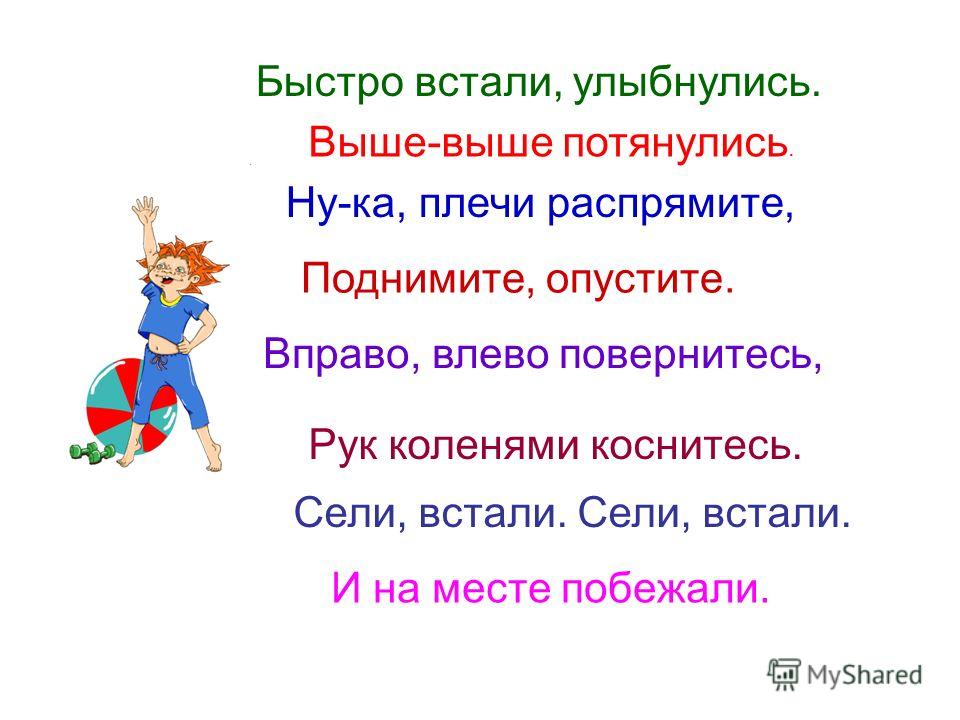 ФИЗМИНУТКИ ДЛЯ ГЛАЗ 
Чтобы отдохнули глаза, можно не вставая с места посмотреть вверх, вниз, направо, налево, нарисовать глазами круг или первую букву своего имени. Очень хорошо, когда упражнения сопровождаются стихотворным текстом.
Глазки видят всё вокруг, 
Обведу я ими круг.
Глазкам видеть всё дано
Где окно, а где кино.
Обведу я ими круг,
Погляжу на мир вокруг.
Раз подняться, подтянутьсяДва согнуться, разогнутьсяТри в ладоши три хлопка, головою три кивка.На четыре ноги шире.Пять руками помахатьШесть за стол тихонько сесть.Приложение3Этапы приготовления борща.1. Нарезка овощей для борща 2. Пассерование лука и моркови3. Довести воду до кипения4. Закладка пассерованных овощей (лук и морковь) в кипяток5. Нарезка картофеля и капусты6.Закладка картофеля и капусты в бульон7.Нарезка свёклы и пассерование в томатном соусе8.Закладка пассерованной свёклы в бульон9. Добавить соль, зелень и пряности 10. Варить до готовностиПриложение4 Правила гигиены и техники безопасности на кухне1.На кухне нужно работать в спец одежде.2.Волосы убрать под головной убор.3.Приступая к приготовлению пищи нужно тщательно вымыть руки и ногти.4.До тепловой обработки овощи тщательно моют.5.Принарезке овощей используют разделочную доску.6.Наполняя жидкость, не доливать до края.7.Снимая крышку с горячей посуды, поднимать её от себя.8.Пользоваться правильными приёмами работы с ножом.9.Передовать нож ручкой в перёд, лезвием от себя.10.Горячую посуду брать прихваткой.11.Не измельчать на тёрке очень мелкие кусочки продуктов.12.Не трогать провода мокрыми руками.13.По окончании работы выключить электроприборы.